First Name of Application CV No: 1650840Whatsapp Mobile: +971504753686 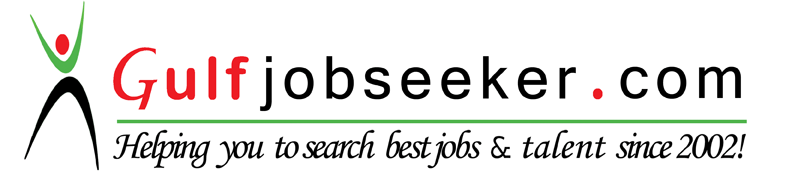          To be a part of creative and challenging environment where i could constantly learn and apply the gained knowledge for the benefit of the company.Master Of Computer Application-2015				Percentage of Marks: 7.06(CGPA)   Sri Sairam Engineering College                             Chennai-44   (Affiliated to Anna University).	Bachelor Of Computer Application-2012				Percentage of Marks: 70.4%	Thanthai Hans Roever College 	(Affiliated to Bharathidhasan University).Higher Secondary- 2007				                  	Percentage of Marks: 67.91% St Peter Hr Sec School  Trichy(Dt).SSLC -2005								Percentage of Marks: 69.6% Government Higher Secondary School Trichy(Dt) Programming skills : C, C++,JAVA Area of interest       : Data Structure Package                  : MS OfficeEXPERIENCETechnical Support (6 Months) -  Hepto Technologies ChennaiParticipated in State/National Level Symposiums in many colleges.Blood donor in several camps.  Representing the department  cricket team every year. Actively participating in all sports activities and events.Active & Hardworking.Positive Attitude & Value Based Outlook.Strong communication, interpersonal, learning and organizing skills matched with the ability to manage stress, time and people effectively.Playing cricket, volley ball, listening to songs.Dancing.Date of Birth           : 15th July 1990.Gender                    : male.Marital Status         : Single.Languages known  : English, Tamil.SYNOPSISEDUCATIONAL QUALIFICATION     TECHNICAL  QUALIFICATION  EXTRA-CURRICULAR ACTIVITIES & ACHIEVMENTSSTRENGTHS	HOBBIESPERSONAL INFORMATION 